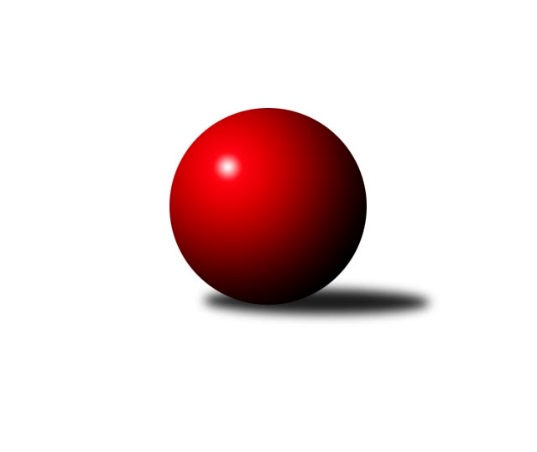 Č.1Ročník 2014/2015	16.7.2024 2.KLM A 2014/2015Statistika 1. kolaTabulka družstev:		družstvo	záp	výh	rem	proh	skore	sety	průměr	body	plné	dorážka	chyby	1.	SKK Jičín	1	1	0	0	7.0 : 1.0 	(17.0 : 7.0)	3494	2	2338	1156	24	2.	SKK Rokycany B	1	1	0	0	7.0 : 1.0 	(15.0 : 9.0)	3363	2	2240	1123	17	3.	SKK Hořice	1	1	0	0	6.0 : 2.0 	(16.0 : 8.0)	3439	2	2296	1143	24	4.	KK SDS Sadská	1	1	0	0	6.0 : 2.0 	(14.5 : 9.5)	3420	2	2250	1170	19	5.	TJ Sokol Duchcov	1	1	0	0	5.0 : 3.0 	(15.0 : 9.0)	3282	2	2170	1112	29	6.	KK Konstruktiva Praha	1	1	0	0	5.0 : 3.0 	(13.5 : 10.5)	3399	2	2258	1141	29	7.	Náchod - TJ Červený Kostelec	1	0	0	1	3.0 : 5.0 	(10.5 : 13.5)	3318	0	2186	1132	30	8.	SKK Bohušovice	1	0	0	1	3.0 : 5.0 	(9.0 : 15.0)	3220	0	2159	1061	30	9.	KK Hvězda Trnovany	1	0	0	1	2.0 : 6.0 	(9.5 : 14.5)	3337	0	2221	1116	10	10.	TJ Loko České Velenice	1	0	0	1	2.0 : 6.0 	(8.0 : 16.0)	3335	0	2266	1069	36	11.	KK Lokomotiva Tábor	1	0	0	1	1.0 : 7.0 	(9.0 : 15.0)	3304	0	2239	1065	25	12.	TJ Sokol Benešov	1	0	0	1	1.0 : 7.0 	(7.0 : 17.0)	3159	0	2158	1001	38Tabulka doma:		družstvo	záp	výh	rem	proh	skore	sety	průměr	body	maximum	minimum	1.	SKK Jičín	1	1	0	0	7.0 : 1.0 	(17.0 : 7.0)	3494	2	3494	3494	2.	SKK Rokycany B	1	1	0	0	7.0 : 1.0 	(15.0 : 9.0)	3363	2	3363	3363	3.	SKK Hořice	1	1	0	0	6.0 : 2.0 	(16.0 : 8.0)	3439	2	3439	3439	4.	TJ Sokol Duchcov	1	1	0	0	5.0 : 3.0 	(15.0 : 9.0)	3282	2	3282	3282	5.	TJ Loko České Velenice	0	0	0	0	0.0 : 0.0 	(0.0 : 0.0)	0	0	0	0	6.	TJ Sokol Benešov	0	0	0	0	0.0 : 0.0 	(0.0 : 0.0)	0	0	0	0	7.	SKK Bohušovice	0	0	0	0	0.0 : 0.0 	(0.0 : 0.0)	0	0	0	0	8.	KK Lokomotiva Tábor	0	0	0	0	0.0 : 0.0 	(0.0 : 0.0)	0	0	0	0	9.	KK SDS Sadská	0	0	0	0	0.0 : 0.0 	(0.0 : 0.0)	0	0	0	0	10.	KK Konstruktiva Praha	0	0	0	0	0.0 : 0.0 	(0.0 : 0.0)	0	0	0	0	11.	Náchod - TJ Červený Kostelec	1	0	0	1	3.0 : 5.0 	(10.5 : 13.5)	3318	0	3318	3318	12.	KK Hvězda Trnovany	1	0	0	1	2.0 : 6.0 	(9.5 : 14.5)	3337	0	3337	3337Tabulka venku:		družstvo	záp	výh	rem	proh	skore	sety	průměr	body	maximum	minimum	1.	KK SDS Sadská	1	1	0	0	6.0 : 2.0 	(14.5 : 9.5)	3420	2	3420	3420	2.	KK Konstruktiva Praha	1	1	0	0	5.0 : 3.0 	(13.5 : 10.5)	3399	2	3399	3399	3.	Náchod - TJ Červený Kostelec	0	0	0	0	0.0 : 0.0 	(0.0 : 0.0)	0	0	0	0	4.	SKK Rokycany B	0	0	0	0	0.0 : 0.0 	(0.0 : 0.0)	0	0	0	0	5.	KK Hvězda Trnovany	0	0	0	0	0.0 : 0.0 	(0.0 : 0.0)	0	0	0	0	6.	SKK Hořice	0	0	0	0	0.0 : 0.0 	(0.0 : 0.0)	0	0	0	0	7.	TJ Sokol Duchcov	0	0	0	0	0.0 : 0.0 	(0.0 : 0.0)	0	0	0	0	8.	SKK Jičín	0	0	0	0	0.0 : 0.0 	(0.0 : 0.0)	0	0	0	0	9.	SKK Bohušovice	1	0	0	1	3.0 : 5.0 	(9.0 : 15.0)	3220	0	3220	3220	10.	TJ Loko České Velenice	1	0	0	1	2.0 : 6.0 	(8.0 : 16.0)	3335	0	3335	3335	11.	KK Lokomotiva Tábor	1	0	0	1	1.0 : 7.0 	(9.0 : 15.0)	3304	0	3304	3304	12.	TJ Sokol Benešov	1	0	0	1	1.0 : 7.0 	(7.0 : 17.0)	3159	0	3159	3159Tabulka podzimní části:		družstvo	záp	výh	rem	proh	skore	sety	průměr	body	doma	venku	1.	SKK Jičín	1	1	0	0	7.0 : 1.0 	(17.0 : 7.0)	3494	2 	1 	0 	0 	0 	0 	0	2.	SKK Rokycany B	1	1	0	0	7.0 : 1.0 	(15.0 : 9.0)	3363	2 	1 	0 	0 	0 	0 	0	3.	SKK Hořice	1	1	0	0	6.0 : 2.0 	(16.0 : 8.0)	3439	2 	1 	0 	0 	0 	0 	0	4.	KK SDS Sadská	1	1	0	0	6.0 : 2.0 	(14.5 : 9.5)	3420	2 	0 	0 	0 	1 	0 	0	5.	TJ Sokol Duchcov	1	1	0	0	5.0 : 3.0 	(15.0 : 9.0)	3282	2 	1 	0 	0 	0 	0 	0	6.	KK Konstruktiva Praha	1	1	0	0	5.0 : 3.0 	(13.5 : 10.5)	3399	2 	0 	0 	0 	1 	0 	0	7.	Náchod - TJ Červený Kostelec	1	0	0	1	3.0 : 5.0 	(10.5 : 13.5)	3318	0 	0 	0 	1 	0 	0 	0	8.	SKK Bohušovice	1	0	0	1	3.0 : 5.0 	(9.0 : 15.0)	3220	0 	0 	0 	0 	0 	0 	1	9.	KK Hvězda Trnovany	1	0	0	1	2.0 : 6.0 	(9.5 : 14.5)	3337	0 	0 	0 	1 	0 	0 	0	10.	TJ Loko České Velenice	1	0	0	1	2.0 : 6.0 	(8.0 : 16.0)	3335	0 	0 	0 	0 	0 	0 	1	11.	KK Lokomotiva Tábor	1	0	0	1	1.0 : 7.0 	(9.0 : 15.0)	3304	0 	0 	0 	0 	0 	0 	1	12.	TJ Sokol Benešov	1	0	0	1	1.0 : 7.0 	(7.0 : 17.0)	3159	0 	0 	0 	0 	0 	0 	1Tabulka jarní části:		družstvo	záp	výh	rem	proh	skore	sety	průměr	body	doma	venku	1.	TJ Loko České Velenice	0	0	0	0	0.0 : 0.0 	(0.0 : 0.0)	0	0 	0 	0 	0 	0 	0 	0 	2.	SKK Bohušovice	0	0	0	0	0.0 : 0.0 	(0.0 : 0.0)	0	0 	0 	0 	0 	0 	0 	0 	3.	TJ Sokol Benešov	0	0	0	0	0.0 : 0.0 	(0.0 : 0.0)	0	0 	0 	0 	0 	0 	0 	0 	4.	SKK Rokycany B	0	0	0	0	0.0 : 0.0 	(0.0 : 0.0)	0	0 	0 	0 	0 	0 	0 	0 	5.	Náchod - TJ Červený Kostelec	0	0	0	0	0.0 : 0.0 	(0.0 : 0.0)	0	0 	0 	0 	0 	0 	0 	0 	6.	KK SDS Sadská	0	0	0	0	0.0 : 0.0 	(0.0 : 0.0)	0	0 	0 	0 	0 	0 	0 	0 	7.	KK Lokomotiva Tábor	0	0	0	0	0.0 : 0.0 	(0.0 : 0.0)	0	0 	0 	0 	0 	0 	0 	0 	8.	SKK Jičín	0	0	0	0	0.0 : 0.0 	(0.0 : 0.0)	0	0 	0 	0 	0 	0 	0 	0 	9.	TJ Sokol Duchcov	0	0	0	0	0.0 : 0.0 	(0.0 : 0.0)	0	0 	0 	0 	0 	0 	0 	0 	10.	SKK Hořice	0	0	0	0	0.0 : 0.0 	(0.0 : 0.0)	0	0 	0 	0 	0 	0 	0 	0 	11.	KK Hvězda Trnovany	0	0	0	0	0.0 : 0.0 	(0.0 : 0.0)	0	0 	0 	0 	0 	0 	0 	0 	12.	KK Konstruktiva Praha	0	0	0	0	0.0 : 0.0 	(0.0 : 0.0)	0	0 	0 	0 	0 	0 	0 	0 Zisk bodů pro družstvo:		jméno hráče	družstvo	body	zápasy	v %	dílčí body	sety	v %	1.	Martin Prokůpek 	SKK Rokycany B 	1	/	1	(100%)	4	/	4	(100%)	2.	Zdeněk Ransdorf 	TJ Sokol Duchcov 	1	/	1	(100%)	4	/	4	(100%)	3.	Jakub Dařílek 	TJ Sokol Duchcov 	1	/	1	(100%)	4	/	4	(100%)	4.	Vojtěch Tulka 	SKK Hořice 	1	/	1	(100%)	4	/	4	(100%)	5.	Václav Posejpal 	KK Konstruktiva Praha  	1	/	1	(100%)	4	/	4	(100%)	6.	Josef Vejvara 	SKK Jičín 	1	/	1	(100%)	4	/	4	(100%)	7.	Jiří Drábek 	SKK Jičín 	1	/	1	(100%)	4	/	4	(100%)	8.	Pavel Kaan 	SKK Jičín 	1	/	1	(100%)	4	/	4	(100%)	9.	Daniel Balcar 	Náchod - TJ Červený Kostelec   	1	/	1	(100%)	3.5	/	4	(88%)	10.	Václav Pešek 	KK SDS Sadská 	1	/	1	(100%)	3	/	4	(75%)	11.	Ladislav Chmel 	TJ Loko České Velenice 	1	/	1	(100%)	3	/	4	(75%)	12.	Martin Schejbal 	KK SDS Sadská 	1	/	1	(100%)	3	/	4	(75%)	13.	Aleš Košnar 	KK SDS Sadská 	1	/	1	(100%)	3	/	4	(75%)	14.	Jaromír Šklíba 	SKK Hořice 	1	/	1	(100%)	3	/	4	(75%)	15.	Jiří Semerád 	SKK Bohušovice 	1	/	1	(100%)	3	/	4	(75%)	16.	Jiří Zemánek 	KK Hvězda Trnovany 	1	/	1	(100%)	3	/	4	(75%)	17.	Pavel Kohlíček 	KK Konstruktiva Praha  	1	/	1	(100%)	3	/	4	(75%)	18.	Martin Hažva 	SKK Hořice 	1	/	1	(100%)	3	/	4	(75%)	19.	Radek Kroupa 	SKK Hořice 	1	/	1	(100%)	3	/	4	(75%)	20.	Miroslav Šnejdar ml.	SKK Bohušovice 	1	/	1	(100%)	3	/	4	(75%)	21.	Karel Valeš 	TJ Sokol Duchcov 	1	/	1	(100%)	3	/	4	(75%)	22.	Michal Wohlmuth 	SKK Rokycany B 	1	/	1	(100%)	3	/	4	(75%)	23.	Zdeněk Enžl 	SKK Rokycany B 	1	/	1	(100%)	3	/	4	(75%)	24.	Dušan Dvořák 	TJ Sokol Benešov  	1	/	1	(100%)	3	/	4	(75%)	25.	Petr Bystřický 	KK Lokomotiva Tábor 	1	/	1	(100%)	3	/	4	(75%)	26.	Antonín Svoboda 	KK SDS Sadská 	1	/	1	(100%)	2.5	/	4	(63%)	27.	Bronislav Černuška 	TJ Loko České Velenice 	1	/	1	(100%)	2	/	4	(50%)	28.	Martin Fűrst 	SKK Rokycany B 	1	/	1	(100%)	2	/	4	(50%)	29.	Martin Perníček 	SKK Bohušovice 	1	/	1	(100%)	2	/	4	(50%)	30.	Miloš Voleský 	Náchod - TJ Červený Kostelec   	1	/	1	(100%)	2	/	4	(50%)	31.	Tomáš Adamů 	Náchod - TJ Červený Kostelec   	1	/	1	(100%)	2	/	4	(50%)	32.	Jan Bína 	SKK Jičín 	1	/	1	(100%)	2	/	4	(50%)	33.	Lukáš Vik 	SKK Jičín 	1	/	1	(100%)	2	/	4	(50%)	34.	Petr Tepličanec 	KK Konstruktiva Praha  	1	/	1	(100%)	2	/	4	(50%)	35.	Petr Fara 	SKK Rokycany B 	1	/	1	(100%)	2	/	4	(50%)	36.	Roman Voráček 	KK Hvězda Trnovany 	1	/	1	(100%)	2	/	4	(50%)	37.	František Dobiáš 	TJ Sokol Duchcov 	0	/	1	(0%)	2	/	4	(50%)	38.	Tomáš Majer 	Náchod - TJ Červený Kostelec   	0	/	1	(0%)	2	/	4	(50%)	39.	Miroslav Šostý 	TJ Sokol Benešov  	0	/	1	(0%)	2	/	4	(50%)	40.	Jaroslav ml. Pleticha ml.	KK Konstruktiva Praha  	0	/	1	(0%)	2	/	4	(50%)	41.	David Kášek 	KK Lokomotiva Tábor 	0	/	1	(0%)	2	/	4	(50%)	42.	Lukáš Kočí 	TJ Sokol Benešov  	0	/	1	(0%)	2	/	4	(50%)	43.	Radek Košťál 	SKK Hořice 	0	/	1	(0%)	2	/	4	(50%)	44.	Petr Chval 	KK Lokomotiva Tábor 	0	/	1	(0%)	2	/	4	(50%)	45.	Zdeněk Zahrádka 	KK Konstruktiva Praha  	0	/	1	(0%)	2	/	4	(50%)	46.	Michal Koubek 	KK Hvězda Trnovany 	0	/	1	(0%)	1.5	/	4	(38%)	47.	Jiří Semelka 	TJ Sokol Duchcov 	0	/	1	(0%)	1	/	4	(25%)	48.	Josef Pecha 	TJ Sokol Duchcov 	0	/	1	(0%)	1	/	4	(25%)	49.	František Kráčmar 	SKK Hořice 	0	/	1	(0%)	1	/	4	(25%)	50.	Zbyněk Dvořák 	TJ Loko České Velenice 	0	/	1	(0%)	1	/	4	(25%)	51.	Ondřej Touš 	TJ Loko České Velenice 	0	/	1	(0%)	1	/	4	(25%)	52.	Zdeněk ml. Dvořák 	TJ Loko České Velenice 	0	/	1	(0%)	1	/	4	(25%)	53.	Miroslav Kašpar 	KK Lokomotiva Tábor 	0	/	1	(0%)	1	/	4	(25%)	54.	Milan Stránský 	KK Hvězda Trnovany 	0	/	1	(0%)	1	/	4	(25%)	55.	Tomáš Bek 	KK SDS Sadská 	0	/	1	(0%)	1	/	4	(25%)	56.	Zdeněk Kandl 	KK Hvězda Trnovany 	0	/	1	(0%)	1	/	4	(25%)	57.	Lukáš Dařílek 	SKK Bohušovice 	0	/	1	(0%)	1	/	4	(25%)	58.	Václav Fűrst 	SKK Rokycany B 	0	/	1	(0%)	1	/	4	(25%)	59.	Josef Šálek 	KK Hvězda Trnovany 	0	/	1	(0%)	1	/	4	(25%)	60.	Aleš Tichý 	Náchod - TJ Červený Kostelec   	0	/	1	(0%)	1	/	4	(25%)	61.	Ladislav Takáč 	KK Lokomotiva Tábor 	0	/	1	(0%)	1	/	4	(25%)	62.	Jaroslav st. Pleticha st.	KK Konstruktiva Praha  	0	/	1	(0%)	0.5	/	4	(13%)	63.	Roman Osovský 	TJ Loko České Velenice 	0	/	1	(0%)	0	/	4	(0%)	64.	Jaroslav Mihál 	KK Lokomotiva Tábor 	0	/	1	(0%)	0	/	4	(0%)	65.	Ivan Januš 	TJ Sokol Benešov  	0	/	1	(0%)	0	/	4	(0%)	66.	Jaroslav Franěk 	TJ Sokol Benešov  	0	/	1	(0%)	0	/	4	(0%)	67.	Karel Palát 	TJ Sokol Benešov  	0	/	1	(0%)	0	/	4	(0%)	68.	Tomáš Svoboda 	SKK Bohušovice 	0	/	1	(0%)	0	/	4	(0%)	69.	Jaromír Hnát 	SKK Bohušovice 	0	/	1	(0%)	0	/	4	(0%)Průměry na kuželnách:		kuželna	průměr	plné	dorážka	chyby	výkon na hráče	1.	SKK Hořice, 1-4	3387	2281	1106	30.0	(564.5)	2.	TJ Lokomotiva Ústí nad Labem, 1-4	3378	2235	1143	14.5	(563.1)	3.	SKK Nachod, 1-4	3358	2222	1136	29.5	(559.8)	4.	SKK Rokycany, 1-4	3333	2239	1094	21.0	(555.6)	5.	SKK Jičín, 1-4	3326	2248	1078	31.0	(554.4)	6.	Duchcov, 1-4	3251	2164	1086	29.5	(541.8)Nejlepší výkony na kuželnách:SKK Hořice, 1-4SKK Hořice	3439	1. kolo	Radek Kroupa 	SKK Hořice	610	1. koloTJ Loko České Velenice	3335	1. kolo	Bronislav Černuška 	TJ Loko České Velenice	588	1. kolo		. kolo	Jaromír Šklíba 	SKK Hořice	588	1. kolo		. kolo	Ondřej Touš 	TJ Loko České Velenice	572	1. kolo		. kolo	Ladislav Chmel 	TJ Loko České Velenice	568	1. kolo		. kolo	Martin Hažva 	SKK Hořice	567	1. kolo		. kolo	Vojtěch Tulka 	SKK Hořice	562	1. kolo		. kolo	Radek Košťál 	SKK Hořice	557	1. kolo		. kolo	Zbyněk Dvořák 	TJ Loko České Velenice	556	1. kolo		. kolo	František Kráčmar 	SKK Hořice	555	1. koloTJ Lokomotiva Ústí nad Labem, 1-4KK SDS Sadská	3420	1. kolo	Jiří Zemánek 	KK Hvězda Trnovany	609	1. koloKK Hvězda Trnovany	3337	1. kolo	Václav Pešek 	KK SDS Sadská	599	1. kolo		. kolo	Martin Schejbal 	KK SDS Sadská	589	1. kolo		. kolo	Aleš Košnar 	KK SDS Sadská	583	1. kolo		. kolo	Antonín Svoboda 	KK SDS Sadská	564	1. kolo		. kolo	Josef Šálek 	KK Hvězda Trnovany	557	1. kolo		. kolo	Milan Stránský 	KK Hvězda Trnovany	556	1. kolo		. kolo	Tomáš Bek 	KK SDS Sadská	553	1. kolo		. kolo	Michal Koubek 	KK Hvězda Trnovany	547	1. kolo		. kolo	Roman Voráček 	KK Hvězda Trnovany	542	1. koloSKK Nachod, 1-4KK Konstruktiva Praha 	3399	1. kolo	Tomáš Adamů 	Náchod - TJ Červený Kostelec  	606	1. koloNáchod - TJ Červený Kostelec  	3318	1. kolo	Jaroslav ml. Pleticha ml.	KK Konstruktiva Praha 	604	1. kolo		. kolo	Miloš Voleský 	Náchod - TJ Červený Kostelec  	589	1. kolo		. kolo	Zdeněk Zahrádka 	KK Konstruktiva Praha 	583	1. kolo		. kolo	Václav Posejpal 	KK Konstruktiva Praha 	568	1. kolo		. kolo	Petr Tepličanec 	KK Konstruktiva Praha 	564	1. kolo		. kolo	Pavel Kohlíček 	KK Konstruktiva Praha 	556	1. kolo		. kolo	Tomáš Majer 	Náchod - TJ Červený Kostelec  	551	1. kolo		. kolo	Daniel Balcar 	Náchod - TJ Červený Kostelec  	541	1. kolo		. kolo	Aleš Tichý 	Náchod - TJ Červený Kostelec  	533	1. koloSKK Rokycany, 1-4SKK Rokycany B	3363	1. kolo	Ladislav Takáč 	KK Lokomotiva Tábor	587	1. koloKK Lokomotiva Tábor	3304	1. kolo	Martin Fűrst 	SKK Rokycany B	586	1. kolo		. kolo	Zdeněk Enžl 	SKK Rokycany B	582	1. kolo		. kolo	Petr Bystřický 	KK Lokomotiva Tábor	564	1. kolo		. kolo	Martin Prokůpek 	SKK Rokycany B	561	1. kolo		. kolo	David Kášek 	KK Lokomotiva Tábor	557	1. kolo		. kolo	Michal Wohlmuth 	SKK Rokycany B	557	1. kolo		. kolo	Jaroslav Mihál 	KK Lokomotiva Tábor	542	1. kolo		. kolo	Václav Fűrst 	SKK Rokycany B	541	1. kolo		. kolo	Petr Fara 	SKK Rokycany B	536	1. koloSKK Jičín, 1-4SKK Jičín	3494	1. kolo	Jiří Drábek 	SKK Jičín	627	1. koloTJ Sokol Benešov 	3159	1. kolo	Josef Vejvara 	SKK Jičín	597	1. kolo		. kolo	Jan Bína 	SKK Jičín	590	1. kolo		. kolo	Pavel Kaan 	SKK Jičín	586	1. kolo		. kolo	Lukáš Kočí 	TJ Sokol Benešov 	577	1. kolo		. kolo	Lukáš Vik 	SKK Jičín	576	1. kolo		. kolo	Miroslav Šostý 	TJ Sokol Benešov 	555	1. kolo		. kolo	Jaroslav Soukup 	SKK Jičín	518	1. kolo		. kolo	Dušan Dvořák 	TJ Sokol Benešov 	512	1. kolo		. kolo	Ivan Januš 	TJ Sokol Benešov 	512	1. koloDuchcov, 1-4TJ Sokol Duchcov	3282	1. kolo	Zdeněk Ransdorf 	TJ Sokol Duchcov	590	1. koloSKK Bohušovice	3220	1. kolo	Miroslav Šnejdar ml.	SKK Bohušovice	580	1. kolo		. kolo	Jiří Semerád 	SKK Bohušovice	572	1. kolo		. kolo	Karel Valeš 	TJ Sokol Duchcov	568	1. kolo		. kolo	Jakub Dařílek 	TJ Sokol Duchcov	562	1. kolo		. kolo	Martin Perníček 	SKK Bohušovice	543	1. kolo		. kolo	Lukáš Dařílek 	SKK Bohušovice	539	1. kolo		. kolo	Josef Pecha 	TJ Sokol Duchcov	529	1. kolo		. kolo	Jiří Semelka 	TJ Sokol Duchcov	517	1. kolo		. kolo	František Dobiáš 	TJ Sokol Duchcov	516	1. koloČetnost výsledků:	7.0 : 1.0	2x	6.0 : 2.0	1x	5.0 : 3.0	1x	3.0 : 5.0	1x	2.0 : 6.0	1x